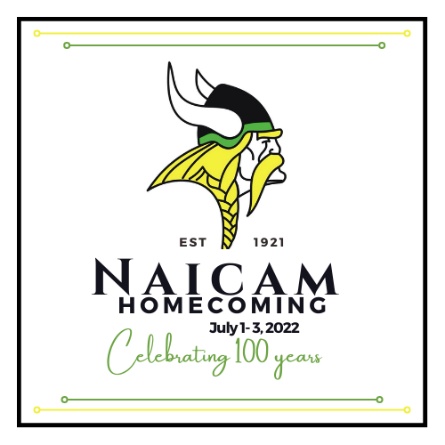                              2022 Homecoming Parade                           Entry Form                  Saturday July 2nd – 11 AM  Entry Deadline is Saturday, June 11, 2022Please complete and return form to Naicam Town Office or e-mail to naicam.office@sasktel.net        Name of Organization: ________________________________________________________Contact Person: _____________________________________________________________Address: ___________________________________________________________________Phone Number: ______________E-Mail: _________________________________________Type of Entry: __ Float  __ Band  __ Vehicle  __ Machinery  __ HorsesDoes your entry involve music?  __ Yes  __ NoApproximate length of entry in feet: ______________________________________________Description or Theme: ________________________________________________________Parade Rules and GuidelinesThrowing or distributing articles or candy from moving vehicles is strictly prohibited.  If you wish to distribute items, you must do so via walking alongside your entry.Entrants must make their own arrangements for flat beds, trucks, drivers, etc.A travelling space of 20ft between floats must be maintained while parade is in motion.Intoxicated participants are not permitted.All entries in the parade must complete the route as indicated.  It takes approximately an hour to complete the route.Parade line-up at 10 am at Cropper Motor’s Indemnity Agreement/Waiver of LiabilityThe applicant(s) agree to indemnify and defend any action against the Town of Naicam and the Naicam Homecoming 2022 Committee from and against all liabilities whatsoever arising out of participation in the Naicam Homecoming 2022 Parade.  By signing the applicant(s) understand the Town of Naicam and all sponsors of the 2022 Parade are released from any claims, costs and courses of action or personal injuries that may arise out of involvement with this activity.Signature:  _____________________________________  Date: ___________________                            